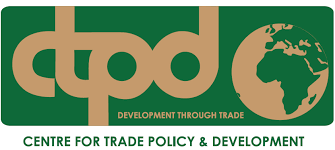 Terms of Reference for A Consultant to Produce a Documentary on Goat Production and Trade as a Climate Smart Economic ActivityCTPD, 2021IntroductionBrief Background of CTPDThe Centre for Trade Policy and Development (CTPD) is a not-for-profit, membership-based trade policy and development think tank. The organization was established in 1999 and existed as the Civil Society Trade Network of Zambia (CSTNZ), until 2009 when it was rebranded as the Centre for Trade Policy and Development (CTPD).The mandate of CTPD is to influence pro-poor trade and investment reforms at national, regional and multilateral levels. CTPD provides analytical research, capacity building and facilitation services in trade and investment sectors to civil society, the local private sector, small-scale producer groups and Government. CTPD equally serves as an advocate for the use of trade policy as an instrument for poverty eradication and economic development.Background to Goat Production and Trade in ZambiaAs a subsector of the wider agriculture sector, the livestock subsector is of great importance to the livelihoods of people in rural areas. With the current emphasis on having a diversified agriculture sector, enhancing livestock production and trade is critical. The Zambian livestock sector is dominated by smallholder farmers most of whom reside in rural areas, growth of the sector, therefore has potential to contribute to rural development. The keeping of livestock by smallholder families is motivated by the need for nutrition as well as alternative sources of income in the case of crop failure or immediate need for money.According to the 2017/2018 Livestock and Aquaculture Census Report, goats, raised mainly for their meat are the second most raised livestock in Zambia with the majority of livestock raising households owning at least a goat. The small ruminants, especially those of local breeds are popular due to their hardiness that enables them to thrive in harsh conditions. Their ability to grow even with minimum management makes them highly suited for resource constrained smallholder farmers. The increase in occurrences such as floods, droughts and other climate risks as a result of climate change have led to reduced crop yields for farmers putting their food security and income at risk. Given this threat on crop production, goat production which is climate resilient is very important in securing smallholder livelihoods amidst climate change. Goat production is even more critical for farmers in climate change prone areas such as the Gwembe valley.Despite their popularity, small holder goat production is not free of challenges. In terms of production, goats are reared under low management conditions with little access to veterinary and extension services which negatively affects productivity and herd sizes. On the marketing side, the goats produced in rural Zambia are transported to urban areas and sold on the local urban markets and to neighbouring countries such as the DRC through border towns such as Kasumbalesa.  Due to the fragmented nature of smallholder farmers, goats are sold by individual farmers through informal channels at uncompetitive prices that result in huge farm-to-retail price spreads that leave the traders well-off at the expense of farmers. Against this background, as a way of enhancing advocacy work on issues around goat production and trade, CTPD wishes to produce a documentary focusing on goat production and trade.Therefore, the objectives of the documentary are to:To document and highlight the effects of climate change on crop productionTo document and highlight the importance of goat production and trade for smallholder farmers in climate change prone areasTo document and highlight constraints and opportunities in goat production and tradeIntent of the Terms of ReferenceThese Terms of Reference (TORs) are aimed at providing guidance in the production of the video documentary focused on goat production and trade as a climate smart economic activity in Zambia. List of Targeted Persons for InterviewsFarmers: The documentary will target farmers from GwembeGoat Traders: The documentary will target goat traders in Gwembe and KasumbalesaTraditional leaders in GwembeMinistry of Agriculture officials in GwembeMinistry of Fisheries and Livestock officials in GwembeSpecific tasksConduct interviews with Farmers focusing on climate change, goat production and tradeConduct interviews with Traditional leaders focusing on climate change, goat production and tradeConduct interviews with officials from the Ministry of Agriculture and Ministry of Livestock on the effects on climate change on crop productionConduct interviews with officials from the Ministry of Agriculture and Ministry of Fisheries and Livestock on goat production and tradeConduct interviews with goat traders focusing on goat tradeCapture clips of trips of goats and marketing of goatsDeliverablesIn response to these TORs, the consultant will be expected to submit the following;A full video documentary 10 CD copies with a well-designed coverTime frame1 monthsRequirements: Preferred institutions or individuals should, as a minimum requirement:Be skilled in editing and film making (Certificate in editing and film making will be an added advantage)Provide their CV and the CVs of all their team members, in the case of a group of people or an institution, to demonstrate that they have worked on similar work in similar environmentsHave a mminimum of 3 years of work experience (having worked on documentaries focusing on climate change/goat production and trade will be an added advantage)Provide a sample of a final report of the work they have done in the pastProvide at least two references and their contact details How to Apply:Submit a letter of interest accompanied with technical and financial proposal by 22nd September, 2021. Note that only shortlisted candidates will be contacted. Applications to be addressed to the Executive Director and emailed to info@ctpd.org.zm and copy in HR@ctpd.org.zm 